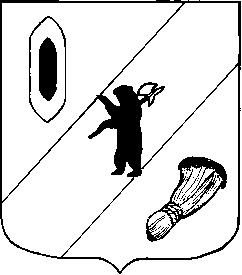 АДМИНИСТРАЦИЯ  ГАВРИЛОВ-ЯМСКОГОМУНИЦИПАЛЬНОГО  РАЙОНАПОСТАНОВЛЕНИЕ22.04.2014 № 606О внесении изменений в  постановление Администрации Гаврилов-Ямского муниципального района от 18.06.2012 № 859В соответствии с Федеральным законом от 27.07.2010 № 210-ФЗ «Об организации предоставления государственных и муниципальных услуг», распоряжением  Администрации Гаврилов-Ямского муниципального района от 21.06.2013 № 42-р  «Об утверждении Плана-графика внесения изменений в административные регламенты предоставления муниципальных услуг», руководствуясь статьей 31 Устава Гаврилов-Ямского муниципального района,АДМИНИСТРАЦИЯ МУНИЦИПАЛЬНОГО РАЙОНА ПОСТАНОВЛЯЕТ:1. Внести в постановление Администрации Гаврилов-Ямского муниципального района от 18.06.2012 г. № 859 «Об утверждении административного регламента предоставления муниципальной услуги «Зачисление в образовательное учреждение» следующие изменения:1.1 Пункт 2.11. раздела II читать в новой редакции:«2.11.  Максимальное время ожидания в очереди при подаче заявления о предоставлении муниципальной услуги не должно превышать 15 минут».1.2 Пункт 2.14.1. дополнить абзацем следующего содержания:«Максимальное время ожидания в очереди для получения консультации не должно превышать 15 минут».2.  Контроль за исполнением настоящего постановления возложить на первого заместителя Главы  Администрации Гаврилов-Ямского муниципального района Забаева А.А.3. Опубликовать настоящее постановление в районной массовой газете  «Гаврилов-Ямский вестник» и разместить на официальном сайте Администрации Гаврилов-Ямского муниципального района в сети Интернет.4. Постановление вступает в силу с момента официального опубликования.Глава Администрации муниципального района						В.И.Серебряков